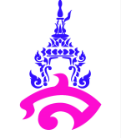 กำหนดการแผนการจัดการเรียนรู้กลุ่มสาระการเรียนรู้สังคมศึกษา ศาสนา และวัฒนธรรม      ชั้นประถมศึกษาปีที่ 5 รายวิชา ประวัติศาสตร์	( 1 ชั่วโมง / สัปดาห์ )	ภาคเรียนที่ 2 ปีการศึกษา 2564สัปดาห์แผนการจัดการเรียนรู้ / เนื้อหาเวลา (คาบ)1อยุธยาและธนบุรีอยุธยาเมืองเก่าปัจจัยที่ส่งเสริมความเจริญรุ่งเรืองทางเศรษฐกิจและการเมืองการปกครองของอาณาจักรอยุธยา1 2อยุธยาและธนบุรีผู้นำไทยที่มีความสามารถสมเด็จพระรามาธิบดีที่ 11 3อยุธยาและธนบุรีผู้นำไทยที่มีความสามารถสมเด็จพระบรมไตรโลกนาถ1 4อยุธยาและธนบุรีผู้นำไทยที่มีความสามารถสมเด็จพระนเรศวรมหาราช1 5อยุธยาและธนบุรีผู้นำไทยที่มีความสามารถสมเด็จพระนารายณ์มหาราช1 6อยุธยาและธนบุรีพัฒนาการของอาณาจักรอยุธยาด้านการเมืองการปกครอง เศรษฐกิจ1 7อยุธยาและธนบุรีผลงานของบุคคลสำคัญในสมัยอยุธยาสมเด็จพระรามาธิบดีที่ 11 8อยุธยาและธนบุรีผลงานของบุคคลสำคัญในสมัยอยุธยาสมเด็จพระบรมไตรโลกนาถ1 สัปดาห์แผนการจัดการเรียนรู้ / เนื้อหาเวลา (คาบ)9อยุธยาและธนบุรีผลงานของบุคคลสำคัญในสมัยอยุธยาสมเด็จพระนเรศวรมหาราช1 10อยุธยาและธนบุรีผลงานของบุคคลสำคัญในสมัยอยุธยาสมเด็จพระนารายณ์มหาราช1 11อยุธยาและธนบุรีผลงานของบุคคลสำคัญในสมัยอยุธยาชาวบ้านบางระจัน1 12พัฒนาการสมัยธนบุรีการกอบกู้เอกราชและการสถาปนาอาณาจักรธนบุรี1 13พัฒนาการสมัยธนบุรีพระราชประวัติและผลงานของสมเด็จพระเจ้าตากสินมหาราช1 14ภูมิปัญญาไทยภูมิปัญญาไทยสมัยอยุธยา1 15 - 16อาเซียนศึกษาประเทศไทยกับประชาคมอาเซียน217 - 18อาเซียนศึกษารู้จักประชาคมอาเซียน2